Firmenbriefkopf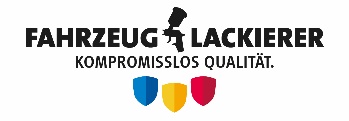 													Ort, DatumBescheinigung des Arbeitgebers über die Beschäftigung des Mitarbeiters/ der Mitarbeiterin in der Kfz-Instandsetzung und Fahrzeuglackierunghiermit bestätigen wir, dass Herr / Frau (Name, geboren am    ) Mitarbeiter/in unseres Unternehmen ist,Unser Unternehmen. (Firma/Unternehmen etc. eintragen) ist zur Aufrechterhaltung der Mobilität trotz der Corona Krise nicht geschlossen. Bei Herrn/Frau (Vorname und Name eintragen] handelt es sich um eine/n notwendige/n Mitarbeiter/in, auf die/den zur Aufrechterhaltung des Werkstattbetriebes nicht verzichtet werden kann. Der/die Mitarbeiter/in ist daher nicht vom derzeit gültigen Kontaktverbot/Ausgangssperre betroffen und wir bitten die Behörden, diese/n passieren zu lassen. Der/die Mitarbeiter/in ist derzeit in unserem  (Firmenstandort, Adresse des Einsatzortes eintragen) eingesetzt. …………………………………….(Unterschrift Geschäftsführer/in, Inhaber)Diese Bescheinigung ist nur in Verbindung mit einem Lichtbildausweis gültig.